 администрация ПОСТАНОВЛЯЕТ: 1.  Внести изменения в постановление МР «Печора» от 30.11.2015 № 1411 «О порядке формирования муниципального задания  на оказание  муниципальных услуг (выполнение работ) в отношении муниципальных учреждений муниципального района «Печора»,  финансового обеспечения выполнения муниципального задания»:1.В преамбуле постановления слово «, финансового» заменить словом «и финансового».2.Дополнить постановление пунктом 1.1 следующего содержания:«1.1. Утвердить Порядок предоставления субсидии бюджетным и автономным учреждениям муниципального района «Печора» из бюджетов муниципального образования муниципального района «Печора», муниципального образования городского поселения «Печора» на финансовое обеспечение выполнения муниципального задания (приложение 1).»2.1. Приложение 1 изложить согласно приложению к настоящему постановлению.3. В приложении к постановлению «Порядок формирования муниципального задания на оказание муниципальных услуг (выполнение работ) в отношении муниципальных учреждений муниципального района «Печора» и финансовом обеспечении выполнения муниципального задания»3.1 в пункте 2 слова «составления проектов» заменить словом «формирования»;3.2  пункт 7 изложить в следующей редакции:«7. Муниципальное задание формируется в процессе формирования бюджетов муниципального образования муниципального района «Печора», муниципального образования городского поселения «Печора» на очередной финансовый год и плановый период и  утверждается не позднее 15 рабочих дней со дня утверждения главным распорядителям средств бюджетов МО МР «Печора», МО ГП «Печора» лимитов бюджетных обязательств на предоставление субсидии на финансовое обеспечение выполнения муниципального задания.»;3.3  в   абзаце   2  пункта  17 после   слов «медианный метод»   дополнить   словами  «, либо иным методом»;3.4  в пункте 31 цифры «29» заменить цифрами «30».  И.о. главы администрации                                                                           И.А. ШаховаПриложение                                                                                   к постановлению администрациимуниципального района «Печора»                                                                            от   21.01.2016  № 23«Приложение 1                                                                                    к постановлению администрации муниципального района «Печора»от 30.11.2015г. № 1411ПОРЯДОКПРЕДОСТАВЛЕНИЯ СУБСИДИИ БЮДЖЕТНЫМ И АВТОНОМНЫМ УЧРЕЖДЕНИЯМ МУНИЦИПАЛЬНОГО РАЙОНА «ПЕЧОРА» ИЗ БЮДЖЕТОВ  МУНИЦИПАЛЬНОГО ОБРАЗОВАНИЯ МУНИЦИПАЛЬНОГО РАЙОНА «ПЕЧОРА», МУНИЦИПАЛЬНОГО ОБРАЗОВАНИЯ ГОРОДСКОГО ПОСЕЛЕНИЯ «ПЕЧОРА» НА ФИНАНСОВОЕ ОБЕСПЕЧЕНИЕ ВЫПОЛНЕНИЯ МУНИЦИПАЛЬНОГО ЗАДАНИЯ   1. Субсидия на финансовое обеспечение выполнения муниципального задания перечисляется в установленном порядке на счет, открытый бюджетному, автономному учреждению в управлении финансов  муниципального района «Печора».  2. Объем субсидии на финансовое обеспечение выполнения муниципального задания бюджетному учреждению или автономному учреждению в соответствующем финансовом году определяется до начала очередного финансового года, а в случае установления или изменения в течение текущего года муниципального задания - в течение 10 рабочих дней со дня его установления или изменения по формуле согласно пункту 12 Порядка формирования муниципального задания на оказание муниципальных услуг (выполнение работ) в отношении муниципальных учреждений муниципального района «Печора» и финансовом обеспечении выполнения муниципального задания, утвержденного настоящим постановлением.  3.Уменьшение объема субсидии в течение срока выполнения муниципального задания осуществляется только при соответствующем изменении муниципального задания.   4. Предоставление бюджетному учреждению или автономному учреждению субсидии на выполнение муниципального задания в течение финансового года осуществляется на основании соглашения о порядке и условиях предоставления субсидии на финансовое обеспечение выполнения муниципального задания,  заключаемого муниципальным бюджетным (автономным) учреждением и администрацией муниципального района «Печора», отраслевыми (функциональными) органами администрации муниципального района «Печора», осуществляющими функции и полномочия учредителя, по форме согласно приложению к настоящему Порядку.    5. Перечисление субсидии в декабре текущего финансового года осуществляется не позднее 5 рабочих дней со дня представления бюджетным или автономным учреждением предварительного отчета о выполнении муниципального задания за соответствующий финансовый год по форме согласно приложению № 2 к Порядку  формировании муниципального задания на оказание муниципальных услуг (выполнение работ) в отношении муниципальных учреждений муниципального района «Печора» и финансовом обеспечении выполнения муниципального задания, утвержденному настоящим постановлением. Если показатели объема, определенные в указанном предварительном отчете, меньше показателей (с учетом допустимых (возможных) отклонений), установленных в муниципальном задании, то соответствующие средства субсидии подлежат перечислению в бюджет МО МР «Печора, МО ГП «Печора», в соответствии с бюджетным законодательством Российской Федерации, бюджетным законодательством Республики Коми, нормативно-правовыми актами муниципального района «Печора».Требования, установленные настоящим пунктом, не распространяются на бюджетное или автономное учреждение, в отношении которого проводятся реорганизационные или ликвидационные мероприятия.6. В случае создания бюджетного учреждения или автономного учреждения в течение текущего финансового года определение объема субсидии на финансовое обеспечение выполнения таким учреждением муниципального задания в текущем году осуществляется по формуле в соответствии с пунктом 12 Порядка формирования муниципального задания на оказание муниципальных услуг (выполнение работ) в отношении муниципальных учреждений муниципального района «Печора» и  финансовом обеспечении выполнения муниципального задания, утвержденного настоящим постановлением (приложение).Объем (количество единиц) услуги, работы, а также объем затрат на содержание имущества бюджетного учреждения или автономного учреждения, указанного в настоящем пункте, определяются пропорционально периоду времени, оставшемуся до конца текущего финансового года.Приложение к Порядку предоставления субсидии бюджетным                                                            и автономным  учреждениям      муниципального                                                           района  «Печора» из бюджетов  муниципального                                                           образования муниципального района «Печора»,                                                 муниципального образования городского                                                            поселения «Печора» на финансовое обеспечение                                        выполнения муниципального задания                                         ФОРМА СОГЛАШЕНИЯО ПОРЯДКЕ И УСЛОВИЯХ ПРЕДОСТАВЛЕНИЯ СУБСИДИИ НА   ФИНАНСОВОЕ ОБЕСПЕЧЕНИЕ ВЫПОЛНЕНИЯ МУНИЦИПАЛЬНОГО  ЗАДАНИЯ НА ОКАЗАНИЕ МУНИЦИПАЛЬНЫХ УСЛУГ (ВЫПОЛНЕНИЕ РАБОТ)г.Печора                                                                                                «____»___________20__г.           Учредитель _____________________________________________________________в лице________________________________________________________________________                                                              (Ф.И.О.) руководителядействующего на основании_____________________________________________________                                                                                       (наименование, дата, номер нормативного правового акта)с одной стороны, и _____________________________________________________________                                                            (наименование бюджетного (автономного) учреждения)(далее - Учреждение) в лице руководителя_________________________________________действующего на основании_____________________________________________________                                                                                                      (наименование, дата, номер правового акта)с другой стороны, вместе именуемые Сторонами, заключили настоящее Соглашение онижеследующем.                                                1. Предмет Соглашения         Предметом настоящего Соглашения является определение порядка и условийпредоставления Учредителем субсидии из бюджета муниципального образования муниципального района «Печора» (муниципального образования городского поселения «Печора») на финансовое обеспечение выполнения муниципального задания на оказание муниципальных услуг (выполнение работ) (далее - муниципальное задание).                                                2. Права и обязанности Сторон          2.1. Учредитель обязуется:          2.1.1. Определять размер субсидии на финансовое обеспечение выполнениямуниципального задания (далее - Субсидия):          на  основании нормативных затрат на оказание муниципальных услуг, нормативных затрат на выполнение работ (по решению Учредителя), с учетом затрат на содержание недвижимого имущества и особо ценного движимого имущества, закрепленного за муниципальным учреждением или приобретенного им за счет средств, выделенных муниципальному учреждению учредителем на приобретение такого имущества, в том числе земельных участков (за исключением имущества, сданного в аренду или переданного в безвозмездное  пользование), затрат на уплату налогов, в качестве объекта налогообложения по которым признается имущество учреждения;         в соответствии с   порядком  определения      нормативных      затрат на      оказание муниципальных     услуг   в  соответствующих  сферах      деятельности,     утвержденнымнормативным актом Учредителя;         в соответствии с   порядком определения  нормативных затрат на выполнение работ,утвержденным нормативным актом Учредителя;        в соответствии с  порядком   формирования муниципального       задания на оказание       муниципальных услуг (выполнение работ)   в       отношении муниципальных учреждений       муниципального района «Печора» и финансовом обеспечении выполнения муниципального задания, утвержденным постановлением администрации муниципального района «Печора»  от 30.11.2015 № 1411.         2.1.2.    Осуществлять перечисление субсидии не реже одного раза в месяц в объемах, определенных Учредителем согласно утвержденному им расчету.2.1.3. Рассматривать предложения Учреждения по вопросам, связанным с исполнением настоящего Соглашения, и сообщать о результатах их рассмотрения в срок не более 1 месяца со дня поступления указанных предложений.2.2. Учредитель вправе:2.2.1. Изменять размер Субсидии предоставляемой в соответствии с настоящим Соглашением в течение срока        выполнения     муниципального задания в случае внесения соответствующих изменений муниципальное задание.2.2.2. Уменьшить объем Субсидии, и (или) потребовать частичного или полного возврата предоставленной Учреждению Субсидии в случае, если фактически исполненное учреждением муниципальное задание меньше по объему, чем это предусмотрено муниципальным заданием, или не соответствует качеству услуг (работ), определенному в муниципальном задании.2.2.3. Перечислять субсидии в декабре текущего  финансового года не позднее 5 рабочих дней со дня представления Учреждением предварительного отчета о выполнениимуниципального   задания   за  соответствующий  финансовый       год по  форме  согласноприложению № 2 к Порядку  формирования муниципального задания на оказание муниципальных услуг (выполнение работ) в отношении муниципальных учреждений муниципального района «Печора» и финансовом обеспечении выполнения муниципального задания утвержденному постановлением администрации муниципального района «Печора» от 30.11.2015 № 1411. В случае если показатели объема, определенные в указанном предварительном отчете, меньше показателей (с учетом допустимых (возможных) отклонений), установленных в муниципальном задании, то соответствующие средства субсидии подлежат перечислению в  бюджет муниципального образования муниципального района «Печора» ( городского поселения «Печора»)  в соответствии с бюджетным законодательством Российской Федерации и бюджетным законодательством Республики Коми, нормативно-правовыми актами муниципального района «Печора». 2.2.4. Проводить проверки соблюдения Учреждением условий, установленных настоящим Соглашением, осуществлять мониторинг и контроль за выполнением Учреждением муниципального задания.2.3. Учреждение обязуется:2.3.1. Осуществлять использование Субсидии в целях оказания муниципальных услуг (выполнения работ) в соответствии с требованиями к качеству и (или) объему, порядку оказания муниципальных услуг (выполнения работ), определенными в муниципальном задании.2.3.2. Своевременно информировать Учредителя об изменении условий оказания муниципальных услуг (выполнения работ), которые могут повлиять на изменение размераСубсидии2.3.3. Осуществлять возврат Субсидии в случаях, установленных п.п. 2.2.2 п. 2.2. 2.3.4. Качественно формировать и своевременно представлять Учредителю установленную в разделе  3 отчетность.2.4. Учреждение вправе обращаться к Учредителю с предложением об изменении размера Субсидии в связи с изменением  муниципального задания, по основаниям предусмотренным пунктом 8 Порядка формирования муниципального задания на оказание муниципальных услуг (выполнение работ) в отношении муниципальных учреждений муниципального района «Печора» и финансового обеспечения выполнения муниципального задания.Перевыполнение установленных показателей муниципального задания не  является основанием для увеличения размера субсидии.                                      3. Отчетность и контроль 3.1. В рамках мониторинга выполнения муниципального задания Учреждение представляет Учредителю:ежемесячный отчет об исполнении муниципального задания;данные статистической, финансовой и иной официальной отчетности, иныхдополнительных сведений по запросу Учредителя.3.2. Контроль выполнения Учреждением муниципального задания осуществляется Учредителем в порядке, установленном муниципальным заданием.3.3. Отчет о выполнении муниципального задания, размещается в порядке и сроки, установленные приказом Казначейства России от 15 февраля 2012 г. № 72 «Об утверждении требований к порядку формирования структурированной информации об учреждении и электронных копий документов, размещаемых на официальном сайте в сети Интернет» на официальном сайте в информационно-телекоммуникационной сети «Интернет» по размещению информации о государственных и муниципальных учреждениях (www.bus.gov.ru) и на официальных сайтах в информационно-телекоммуникационной сети Интернет» муниципальных учреждений (при их наличии).                                      4. Ответственность Сторон4.1. В случае неисполнения или ненадлежащего исполнения  обязательств, определенных настоящим Соглашением, Стороны несут ответственность в соответствии сзаконодательством Российской Федерации.4.2. Невыполнение муниципального задания, выявленное по результатам мониторинга и (или) контроля, является основанием для изменения муниципального задания и финансового обеспечения выполнения муниципального задания.                                              5. Срок действия СоглашенияНастоящее Соглашение вступает в силу с даты подписания обеими Сторонами идействует до «   »                                     6. Заключительные положения6.1. Изменение настоящего Соглашения осуществляется в письменной форме в виде дополнений к настоящему Соглашению, которые являются его неотъемлемой частью.6.2. Расторжение настоящего Соглашения допускается по соглашению сторон или порешению суда по основаниям, предусмотренным законодательством Российской Федерации законодательством Республики Коми и нормативно-правовыми актами муниципального района «Печора»6.3. Споры между Сторонами решаются путем переговоров или в судебном порядке в соответствии с законодательством Российской Федерации.6.4. Настоящее Соглашение составлено в двух экземплярах, имеющих одинаковую юридическую силу, на листах каждое (включая приложение) по одному экземпляру для каждой стороны Соглашения.                                      7. Платежные реквизиты СторонУчредитель                                                                             УчреждениеМесто нахождения                                                                 Место нахожденияБанковские реквизиты                                                           Банковские реквизитыИНН                                                                                        ИННБИК                                                                                         БИКр/с                                                                                            р/сл/с                                                                                            л/сРуководитель                                                                          Руководитель__________________________                                              ________________________                                           (Ф.И.О.)                                                                                                                            (Ф.И.О.)м.п.                                                                                           м.п. АДМИНИСТРАЦИЯ МУНИЦИПАЛЬНОГО РАЙОНА «ПЕЧОРА»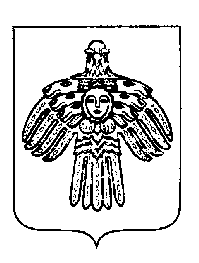 «ПЕЧОРА»  МУНИЦИПАЛЬНÖЙ  РАЙОНСААДМИНИСТРАЦИЯ ПОСТАНОВЛЕНИЕ ШУÖМПОСТАНОВЛЕНИЕ ШУÖМПОСТАНОВЛЕНИЕ ШУÖМ« 21 »    января     2016 г.г. Печора,  Республика Коми                       № 23  О внесении изменений в постановление администрации МР «Печора» от 30.11.2015 № 1411 «О порядке формирования муниципального задания  на оказание  муниципальных услуг (выполнение работ) в отношении муниципальных учреждений муниципального района «Печора»,  финансового обеспечения выполнения муниципального задания» 